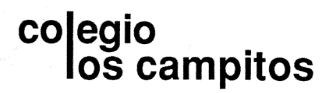 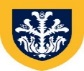 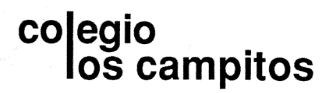 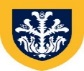 LISTA DE LIBROS DE 4to AÑO BAÑO ESCOLAR 2020-2021LIBROS DE LECTURA 4to AÑO BAÑO ESCOLAR 2020-2021Los libros de lectura deben ser obras completas, no pueden ser versiones infantiles, juveniles o resúmenes.                      (En caso de no tener los libros de lectura se pueden bajar por Internet)AREA DE FORMACION TEXTOMATERIALESFormación Doctrinal1 cuaderno pequeñoHojas de folio Matemática  Selección de temas Matemática 4to AñoJorge Gid HoffmannDistribuye SPHINX. 1 cuaderno Hojas de folioCalculadora Casio. Modelo fx-9860GIICastellanoSe enviará el material en el transcurso del año por correo1 cuaderno FísicaEnvío de guías por correoCuaderno de 3er. Año Calculadora Científica Inglés  Se enviará el material en el transcurso del año por correo1 cuaderno grandeHojas de folioQuímicaEnvío de guías por correo1 cuadernoCalculadora CientíficaBiología Recopilación de TextosSerá enviado por la Profesora vía internet.Hojas de folio1 cuaderno 1 bata de laboratorio blancaCalculadora CientíficaRegla de 30 cm.4 Bolígrafos negros o azules Historia de Europa Guía Ilustrada de la Historia Moderna Norman LoweEdit. Fondo de Cultura Económica (Este texto puede ser adquirido en Amazon)1 cuaderno grandeHojas de folioHistoria de VenezuelaCualquier libro de Historia Contemporánea  4to  para consultar1 cuaderno Arte  1 cuaderno de Sketch cocido o en espiral, o 100 hojas blancas encuadernadas (usar el mismo de 9no).1 bolígrafo negro2 lápices, 2B 2 lápices (5B ó 6B)1 pega de barrita1 tijeraNOTA: los demás materiales, se pedirán según las necesidades requeridas por el trabajo de cada alumnaTeoría del ConocimientoSe enviará el material en el transcurso del año por correo1 cuadernoTITULOAUTOREspañol:“”  “La Ilíada “Homero“Antígona”Sófocles“La vida es sueño”Calderón de la BarcaIngles:“Jane Eyre” Full textCharlotte Bronte“Animal Farm” Full textGeorge Orwell